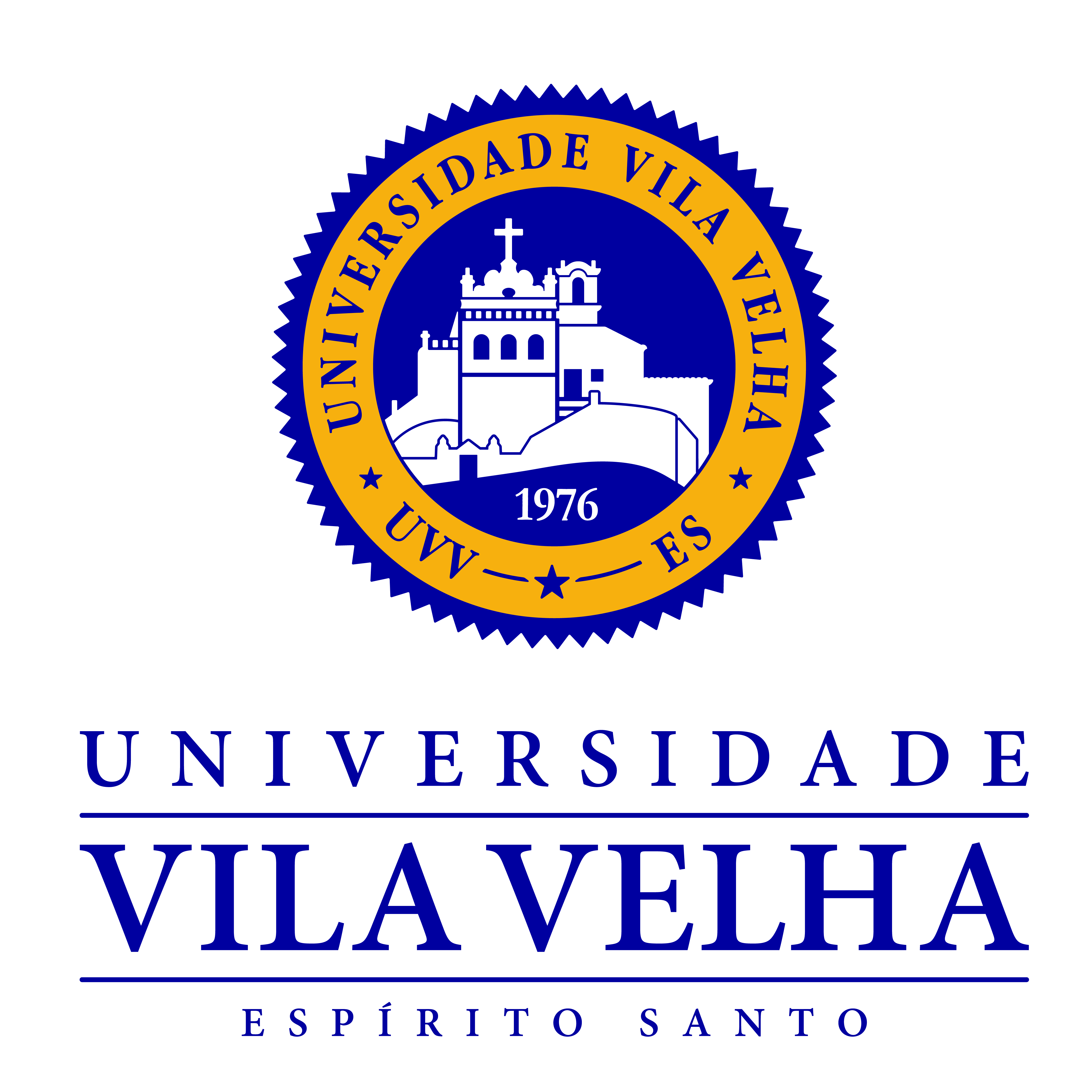 Pró-Reitoria de Pesquisa, Pós-Graduação e ExtensãoTERMO DE DEPÓSITO DE VERSÃO FINAL DE DISSERTAÇÃO OU TESEEu,    discente do Programa de Pós-Graduação em     , nível: (     ) Mestrado (     ) Doutorado, da Universidade Vila Velha e orientado (a) do (a) Prof (a). Dr (a)      declaro que a versão da Dissertação ou Tese depositada na Secretaria dos Programas de Pós-graduação da UVV, em formato digital (PDF), para solicitação de prorrogação de prazo com isenção de mensalidades adicionais, por um período de até 3 meses, é a Versão Final do documento a ser defendido. Estou ciente que: O(s) comprovante(s) de submissão do (s) artigo (s) provenientes do trabalho de Mestrado ou Doutorado, estão em conformidade com a Norma de Publicação do programa, e serão devidamente anexados ao processo no ato deste depósito.Exclusivamente, os  discentes que estão aguardando o aceite/publicação do (s) artigo (s) científico (s), mediante justificativa com anuência do orientador, poderá ser concedido pela Coordenação do Programa um período adicional de três meses, respeitando o limite máximo permitido de 6 (seis) meses de prorrogação.Apenas fará jus a isenção de mensalidades, depósitos realizados até o prazo regulamentar de 24 meses para o mestrado e 48 meses para o doutorado.Vila Velha,       de       de      __________________________________________________Assinatura do (a) Discente__________________________________________________Assinatura do (a) Orientador (a)Parecer da Coordenação:(    ) Deferido   (    ) IndeferidoAssinatura do (a) Coordenador (a)